Flowchart	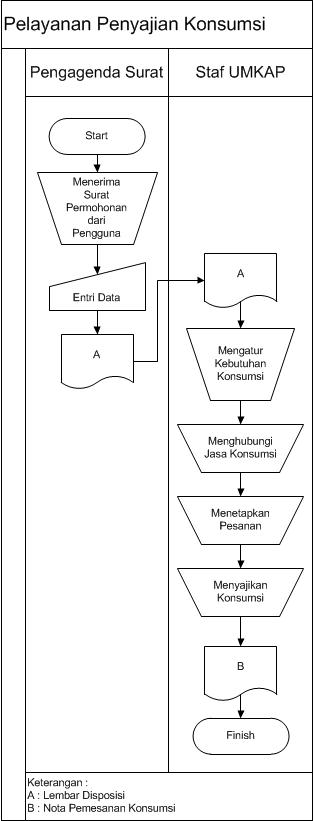 RUANG LINGKUPMendata kebutuhan konsumsiMengatur pemesanan konsumsiMengatur penyajian konsumsiMendata kebutuhan konsumsiMengatur pemesanan konsumsiMengatur penyajian konsumsiTUJUANProsedur ini ditetapkan untuk pelayanan penyajian konsumsiProsedur ini ditetapkan untuk pelayanan penyajian konsumsiKEBIJAKANDalam suatu rapat atau kegiatan perlu diadakan penyediaaan konsumsi untuk kelancaran kegiatan tersebutPemesanan kepada pihak ketiga dengan standart menyesuaikan jenis kegiatan dan tamuInformasi mengenai tatacara dan menu yang sesuai dengan kebutuhan kegiatan dan tamuDalam suatu rapat atau kegiatan perlu diadakan penyediaaan konsumsi untuk kelancaran kegiatan tersebutPemesanan kepada pihak ketiga dengan standart menyesuaikan jenis kegiatan dan tamuInformasi mengenai tatacara dan menu yang sesuai dengan kebutuhan kegiatan dan tamuPETUGASPengagenda surat, Staf UMKAPPengagenda surat, Staf UMKAPSTANDAR LAYANAN PERALATAN/PERSYARATANPersyaratan:Peralatan :Lembar Disposisi, Nota Pemesanan KonsumsiPROSEDURMenerima Surat Permohonan dari PenggunaMelakukan entry dataMengatur Kebutuhan konsumsiMenghubungi perusahaan jasa penyedia konsumsiMenetapkan pesanan sesuai permohonan dari unit kerjaMenyajikan konsumsiMenerima Surat Permohonan dari PenggunaMelakukan entry dataMengatur Kebutuhan konsumsiMenghubungi perusahaan jasa penyedia konsumsiMenetapkan pesanan sesuai permohonan dari unit kerjaMenyajikan konsumsi